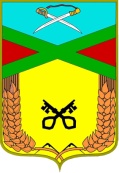  Администрация сельского поселения «Даурское» Муниципального района «Забайкальский район» ПОСТАНОВЛЕНИЕ                  2016г.                                                                                                  № 30п.ст. ДаурияОб утверждении Положения об организации и ведения гражданской обороны в  сельском поселении «Даурское»	В соответствии с Федеральным законом от 12 февраля 1998 года № 28 – ФЗ « О гражданской обороне», исполняя приказ МЧС Российской Федерации от 18.11.2015 года  № 601 «О внесении изменений в Положение об организации и ведении гражданской  обороны в муниципальных образованиях и организациях, утвержденное приказом МЧС России от 14.11.2018 года № 687», на основании Устава  сельского поселения «Даурское» постановляю:Утвердить положение об организации  и ведении гражданской обороны  всельском поселении «Даурское». ( Приложение №1)Настоящее постановление опубликовать  на официальном сайте сельского поселения «Даурское». Контроль за исполнением  настоящего постановления оставляю за собой. Глава сельского поселения «Даурское»                           С.А.Гамов            